Департамент освіти і науки Донецької облдержадміністраціїДонецький обласний інститут післядипломної педагогічної освітиЗавдання ІІ етапу Всеукраїнської олімпіади з біології 2018 – 2019 навчальний рік7 класЧастина І.Тестові завдання Тестові завдання, що вимагають однієї правильної відповіді з чотирьох запропонованих. (Кожна правильна відповідь - 1 бал, максимум 10 балів)1. Сезонні явища в житті організмів вивчає:а) біологія; б) фенологія; в) ботаніка; г) екологія.2. Спори бактерій – це пристосування до:а) живлення; б) розмноження; в) дихання; г) перенесення несприятливих умов.3. Ділянка пагона між вузлами, на яких розвиваються листя, називаються:а) пазухи; б) вузли; в) міжвузля; г) рубці.4. Головними частинами квітки є:а) пелюстки і віночок; б) тичинки і маточка; в) чашолистик і пелюстки; г) квітконіжка і квітколоже.5. Водорості у складі лишайника забезпечують його:а) тільки органічними речовинами; б) органічними речовинами та солями;в) органічними речовинами і водою; г) мінеральними солями і водою.6. Рух речовин  рослині забезпечує:а) покривна тканина; б) твірна тканина; в) провідна тканина; г) фотосинтезуюча7. Хлоропласти є в клітинах:а) листка суниця; б) кореня суниці; в) шкіри жаби; г) бактерії, що визивають чуму8. Число хромосом в статевих клітинах тигра:а) таке ж, як у клітинах тіла тигра; б) у два рази більше, ніж у клітинах тіла тигра;в) у два рази менше, ніж у клітинах тіла тигра; г) в чотири рази більше, ніж у клітинах тіла тигра9. Оформлених оболонкою ядер немає у клітинах водоростей:а) зелених; б) червоних; в) бурих; г) синьо-зелених10.В клітинах грибів не можна спостерігати:
а) вакуолі; б) мітохондрії; в) пластиди; г) рибосоми
Частина ІІ.Тестові завдання Тестові завдання, що вимагають усі правильні відповіді з  запропонованих. (Кожна правильна відповідь - 2 бали, максимум 10 балів)1.	Які рослини відносяться до злакових?             1)  рис             2)  гречка	3)  рапс	4)  сорго	5)  ячмінь	а)  1, 2, 3	б)  2, 3, 5	в)  1, 4, 5	г)  1, 2, 4, 52.	Для кишковопорожнинних тварин характерні:             1) багатоклітинність2) двошаровість3) тришаровість4) центральна нервова система5) билатеральна симетрія	а)  1, 2, 4	б)  1, 2, 5	в)  1, 3, 5	г)  1, 23.	У яких тварин розвиток відбувається з  метаморфозом?            1)  тарган  2)  муха  3)  тритон  4)  медуза  5)  ящіркаа)  2, 3б)  1, 3, 5в)  2, 3, 5г)  2, 3, 44.	Плодами не являються:            1)  сім’ядолі	2)  коренеплід	3)  стручок	4)  бульба	5)  ягода	а)  1, 2, 4	б)  1, 2, 3	в)  2, 3, 4	г)  3, 55.	До покритонасінних рослин відносяться:1) хлорела2)  ряска3)  ламінария4)  водокрас5)  елодеяа)  1, 2, 3	б)  2, 3, 4, 5в)  2, 4, 5	г)  1, 2, 4, 5Частина ІІІ. Тестові завдання у вигляді суджень, з кожним з яких слід або погодитися, або відхилити. (Кожна правильна відповідь - 1 бал, максимум 10)Поживні речовини насіння однодольних містяться в сім’ядолях.Рослини здатні синтезувати органічні речовини з неорганічних.Кореневище, коренеплід, цибулина є видозмінами пагону.Для рослинних клітин характерна наявність клітинних стінок.Мичкувата коренева система характерна для переважної більшості однодольних. Кульбаба, соняшник, маргаритка відносяться до сімейства айстрових.Бегемоти, антилопи, жирафи є представниками ряду парнокопитних.Для пшениці характерний плід – сім’янка.У статевому процесі інфузорій беруть участь обидва ядра.Акули і скати відносяться до хрящових риб.Частина IV. Вам пропонуються тестові завдання, що вимагають встановлення відповідності (Максимум 5 балів)Установіть відповідність між видозмінами клітинної стінки і речовиною, яке просочує клітинну стінку. Результат занесіть в матрицю відповіді.А. Здерев’янінняБ. Кутинізація В. Ослизнення Г. Мінералізація Д. Скорковіння 1) кутин2) кремнезем3) камеді4)лігнін5)суберинЧастина V. Розгляньте малюнки - схеми клітин, зліва (в завданні верхній малюнок А - рослинна клітина (правильна відповідь - 1 бал) і праворуч (в завданні нижній малюнок Б - тваринна клітина (правильна відповідь-1 бал) Вкажіть стрілками мембранні органели (кожен правильний органоїд  - 1 бал). Серед них визначте 2-мембранні органели (кожну правильну відповідь сукупно для обох клітин 1 бал).Рослинна клітина зліва А: на рис. видно і можна відзначити мембранні органели - вакуоль (1 бал), ЕРС (1 бал), ядро ​​(1 бал), хлоропласти (1 бал), мітохондрії (1 бал), комплекс Гольджі (1 бал), мембрана (1 бал).Тваринна клітина справа Б: на рис. видно і можна відзначити мембранні органели - ЕРС (1 бал), ядро ​​(1 бал), мітохондрії (1 бал), комплекс Гольджі (1 бал), мембрана (1 бал). Двомембранні органели рослинних і тваринних клітин: ядро ​​(1 бал), хлоропласти (1 бал), мітохондрії (1 бал).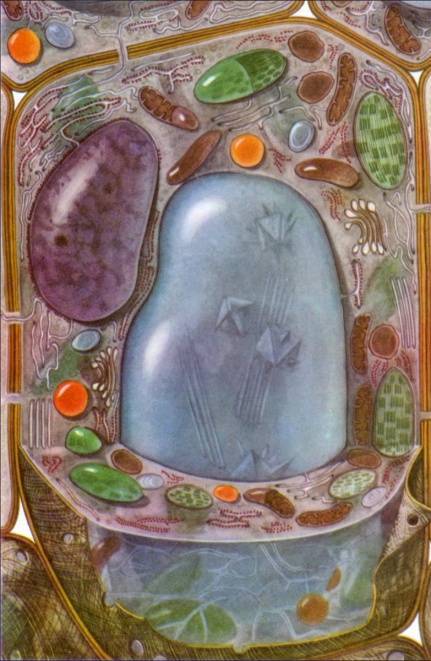 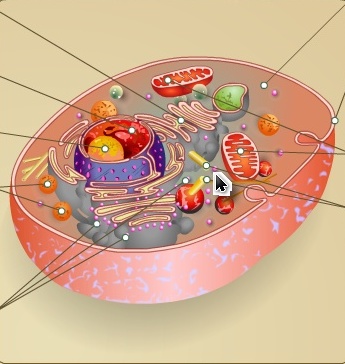 А  - рослинна клітина (1 бал)Б – тваринна клітина (1 бал)